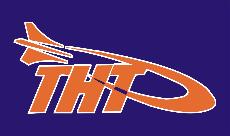 Terre Haute TorpedoesMeeting of the Board of DirectorsMeeting Minutes Call to orderPresident Joel Lauritzen called to order the Board of Directors meeting of the Terre Haute Torpedoes at 6:06 pm on  at the Vigo County Aquatics Center.Member IntroductionsThe following persons were present:  Executive Members; President Joel Lauritzen and Treasurer Jerrilynn Bayless.  Members at Large: Ross Elliott, Lori Larsen, Lisa Moore, Jason Revere, and Carlene Sakbun.  Head Coach Randy Jensen.  David Breitweiser and Tim Demchak were absent.February Consent AgendaThe following items were presented prior to the meeting:Minuets from January 13, 2016Presidents ReportTreasures Report- Treasurer Bayless Financial Report for January 16, 2016..  Income:	    $ 11,519.06Expenses:    $14,863.55Balance:	    $ (3,344.49)Head Coach Report- Head Coach Report- Randy JensenOrange-      33Blue-  	35Bronze-  	29  	 Silver-  	48Gold-  	29Senior-  	49Master Swimmers- 12Swim Lessons-  23A motion was made by Revere to accept the February Consent Agenda reports.  Moore seconded the motion.  A voice vote was taken.  The February Consent Agenda reports were accepted.Old Business-Lauritzen reported that the job description committee has met and will continue working.  Jensen stated that The Swimming Life contract has been finalized and signed.  Jensen said we have sold about 40 chairs.New Business- Elliott led a discussion about the 2016 Arctic Blast to be held February 11-14 at the Aquatic Center.  All seven teams that have been invited are attending.  They are Bloomington Swim Club, Center Grove Aquatic Club, Olympia Country Swimmers, Putnam County Swim Club, Sugar Creek Swim Club, Sullivan Blue Dolphins, and Vincennes Swim Team.  We have 204 registered swimmers from other clubs and 136 swimmers from our club.  We are expecting 340 swimmers for this event.Elliott discussed the need for more volunteers. Jensen said t-shirts will be provided for volunteers.  Joink will cover the cost of the shirts. Elliott announced that we will be hosting a Masters Meet May 7th and 8th and the Summer Steam June 10th -12th.Bayless suggested that it would be nice if families could sign up for their volunteer sessions when they sign up for the season.  A discussion was held.  Elliott did not feel this would work as many times the volunteer needs of the meet can change if the meet format changes. No action was taken.Lauritzen requested the weekly parent meeting with the Blue/Orange/Bronze group be held together.  Jensen felt this would not be a problem.Jensen is requesting that all Terre Haute Torpedoes families use street parking for the Arctic Blast so the guests can park in parking lot.Larsen held a long discussion on Hospitality.   The following business have agreed to donate food for the hospitality room: Grand Café, Rick’s Smokehouse, Wise Pies Pizza, Magdy’s, Cheryl’s to Go, Concession, Skin Spa and Pepsi.The board reviewed the 501c3 policy of accepting sponsorship money from political organizations or candidates running for office.  The consensus is that we will not accept money that could put our organization into question. Sakbun led a discussion on sponsorship.  Jennifer Thompson has expressed interest in helping Sakbun with asking for donations.  The board thanked Sakbun for her hard work. AdjournmentMark your calendar:Arctic Blast February 12-14, 2016Masters Meet May 7-8, 2016Summer Steam June 10 -12, 2016Board Meeting March 9, 2016 at 6:40Board Meeting April 13, 2016 at 6:40The next meeting of the Terre Haute Torpedoes Board of Directors will be on      March 9, 2016 at the Vigo County Aquatics Center.  With no further business President Lauritzen adjourned the meeting at 7:57 pm.Respectfully submitted by Lori Correll Larsen, Secretary Terre Haute Torpedoes.